PRIJE NEGO POČNEŠ ČITATI KNJIGU PROČITAJ NAPUTAK!SVE ŠTO JE PISANO VELIKIM CRNIM TISKANIM SLOVIMA NE PREPISIVATI U BILJEŽNICU ZA LEKTIRU. SAMO ONO ŠTO JE NAPISANO MALIM TISKANIM SLOVIMA I  ONO ŠTO SI TI NAPISAO/LA PREPISUJEŠ U BILJEŽNICU ZA LEKTIRU. POGLEDAJTE FILM DUH U MOČVARI (MOŽETE GA PRONAĆI NA www.youtube.com).Duh u močvari					Anto GardašIlustrator: ______________________________						Bilješke o piscu: Anto Gardaš rođen  je 1938. godine u Agićima pokraj Dervente, a umro je 2004. godine u Osijeku. Završio je gimnaziju u Našicama i Pravni fakultet u Zagrebu. Za djecu je objavio zbirke pjesama: Uvijek netko nekog voli, Prvi suncokreti, Jež i zlatni potok, Priče iz Kopačkog rita... No najveći uspjeh je postigao s dječjim romanima: Tajna zelene pećine, Pigulica, Ljubičasti planet, Duh u močvari...		Vrijeme radnje:	_________________________________________Mjesto radnje:	_______________________________________________________Glavni likovi:	_______________________________________________________Sporedni likovi: __________________________________________________________Osobine glavnih likova: 	Liptus		___________________________________________________	Miron		___________________________________________________________	Melita		______________________________________________________Osobine sporednih likova: 	Vučević	___________________________________________________________	Levay		_________________________________________________________________	Farkaš		____________________________________________________	Bakalar		______________________________________________________	Slanina 	___________________________________________________________Voljela/volio bih da je moja prijateljica/prijatelj:a) Miron	b) Liptus	c) Melita	d) Aranka	e) Bakalar	f) SlaninaVoljela/voleo bih da eje moja prijateljica/prijatelj ________________________, zato što ________________________________________________________________________________________.Ukratko ću prepričati najuzbudljiviji događaj koji mi se dojmio!_______________________________________________________________________________________________________________________________________________________________________________________________________________________________________________________________________________________________________________________________________U sljedećim primjerima prepoznaj i imenuj usporedbe i personifikacije!a) Rodino gnijezdo izgledalo je poput divovskog kolača sa šlagom.			___usporedba__b) Pod debelim naslagama snijega  moglo  se čuti stenjanje i uzdisanje drveća.	______________c) Gnijezdo je bilo toplo i mekano kao da je spleteno od najfinije vune.		______________d) Močvara je jedva disala pod debelim naslagama snijega.				______________Kopački rit je na mjestu davno iščezlog Pa__________________________  mora. U njemu žive mnogobrojne vrste ptica, riba ...Pročitaj još jednom drugo poglavlje i imenuj stanovnike Kopačkog rita!PTICE – ćubasti gnjurac, orao, _______________________________________________________RIBE – štuke, somovi, ______________________________________________________________OSTALE ŽIVOTINJE – jeleni kopitari, _________________________________________________Liptusov otac je Jozsef  Varga, Mađar, koji nepravilno govori hrvatski jezik. Pokušat ću sljedeće rečenice gospodina Varge  prepisati ispravno!Rezrevat, da, rezervat, tamo mnogo hladno za životinja. Puno plašimo za njih. Ne moći doći do hrana. Jadna životinja u rezervat, bude smrznula i umrla. Hrvatska... to mnogo dobra jezik, jako lepa jezik. Ali teška za svaki Mađar.____________________________________________________________________________________________________________________________________________________________________Tema romana „Duh u močvari“:Spašavanje životinja od gladi i hladnoćePojava duhova u Kopačkom rituHvatanje lovokradicaZimski praznici u KopačevuTko su lovokradice i krivolovci?Lovokradice su ___________________________________________________________________.Krivolovci su ______________________________________________________________________.Tko je otkrio „duhove u močvari“, na koji način, pomoću kojih dokaza?____________________________________________________________________________________________________Pisac nam ovim romanom poručuje: ____________________________________________________Prisjeti se još jednom kraja romana:„Oni koji su odlazili, počeše se pozdravljati s onima koji ostaju, s obećanjem da će se ovdje naći i i duće godine u isto doba. Mironovo je lice zračilo radošću. Gledao je Aranku sve dok se njezin lik nije izgubio u vrtlogu sve gušćih pahulja.“Nastavi tamo gdje je A. Gardaš stao. Napiši nastavak djela. Možeš odabrati podnaslov: a) Iduće godine u isto doba ili  b) Ljetni praznici u Kopačevu. OBRATI POZORNOST KAD BUDEŠ PISAO/PISALA SASTAVAK (UVOD, GLAVNI DIO, ZAVRŠETAK).Nacrtaj kartu Hrvatske i na karti dopuni  nazive hrvatskih nacionalnih parkova i parkova prirode!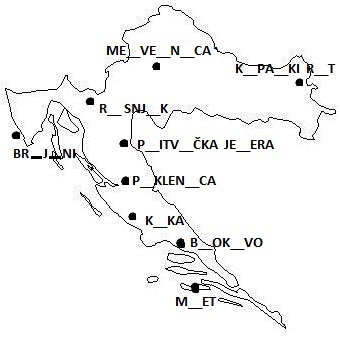 